             В рамках реализации национальной программы «Безопасные и качественные автомобильные дороги» на 2020 г в г.Рузаевка запланирован ремонт автомобильных дорог по ул.З.Космодемьянской, Терешковой, Рубцова и 2ая Мельничная. В настоящее время проведено обследование ул. З.Космодемьянской с целью подготовки сметной документации. В  результате осмотра выявлены следующие дефекты:-на дорожном покрытии обнаружены ямочность, просадки, сетка трещин, коллейность, поперечные трещины шириной раскрытия до 1,5 см (10-20м), износ покрытия (фото 1,2);-износ  тротуаров (фото 3);-износ остановочных, посадочных площадок и автопавильонов на автобусных остановках, отсутствие площадок для остановки (Фото4,5).Вывод: выше указанные дефекты приводят к снижению безопасности дорожного движения общественного и городского транспорта. Для полного восстановления транспортно-эксплуатационного состояния дороги необходимо выполнить ликвидацию  неровностей методом фрезерования, для восстановления слоя износа применить выравнивающий слой из горячего пористого асфальтобетона Марки I  тол. 4 см, слой износа из ЩМА-20 толщиной 5 см. Произвести укрепление  обочин,  шириной 0,5 м толщиной 0,1 м, щебнем М 400 фракция 20-40мм  толщ. 0,07м с  расклинцовкой гранулятом- 0,03м;-предусмотреть ремонт остановочных и посадочных площадок на автобусных остановках, -ремонт  тротуаров;-предусмотреть обустройство дороги  недостающими дорожными знаками;-предусмотреть восстановление дорожной разметки термопластиком.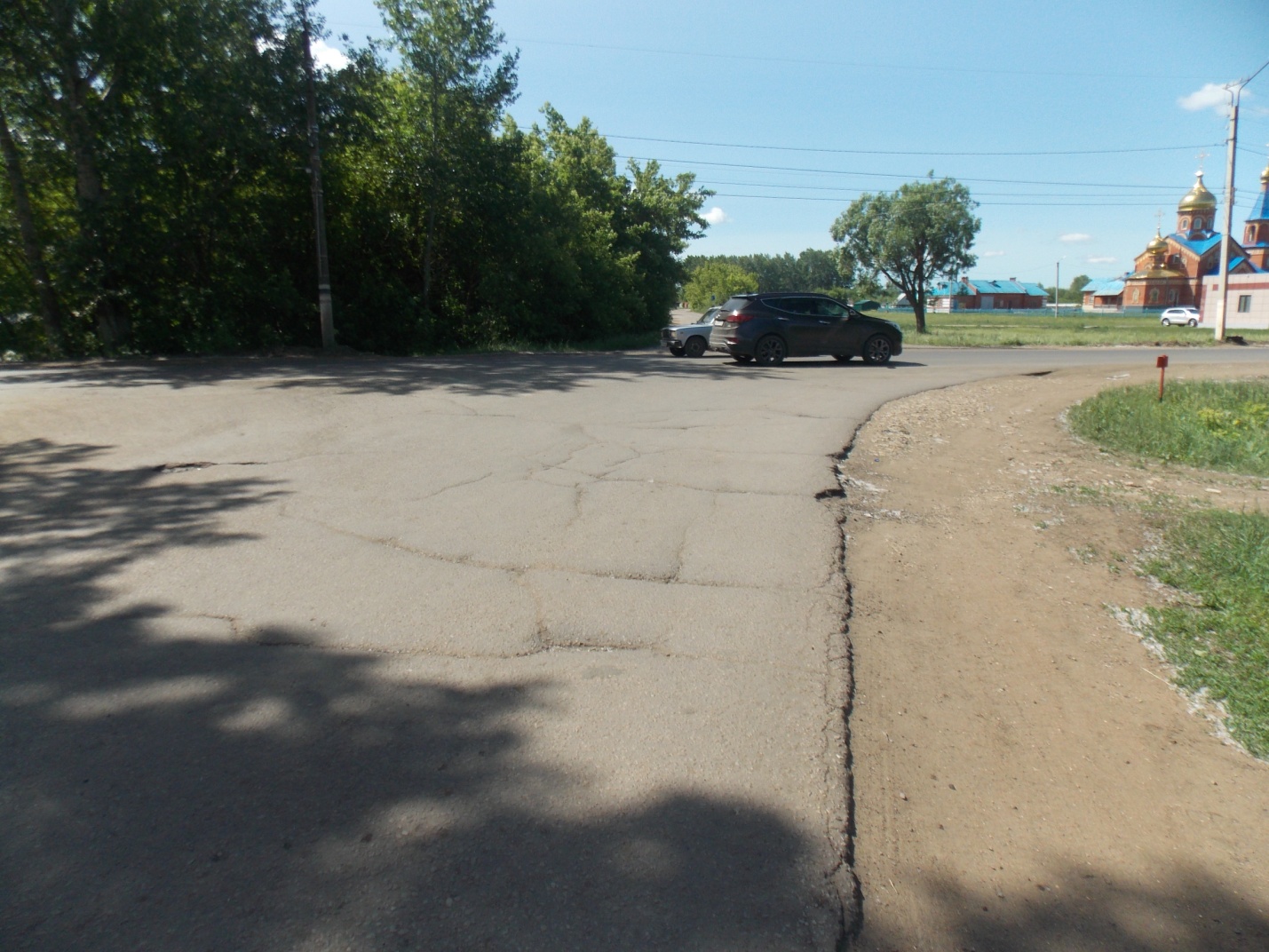 Фото 1 Поперечные и продольные трещины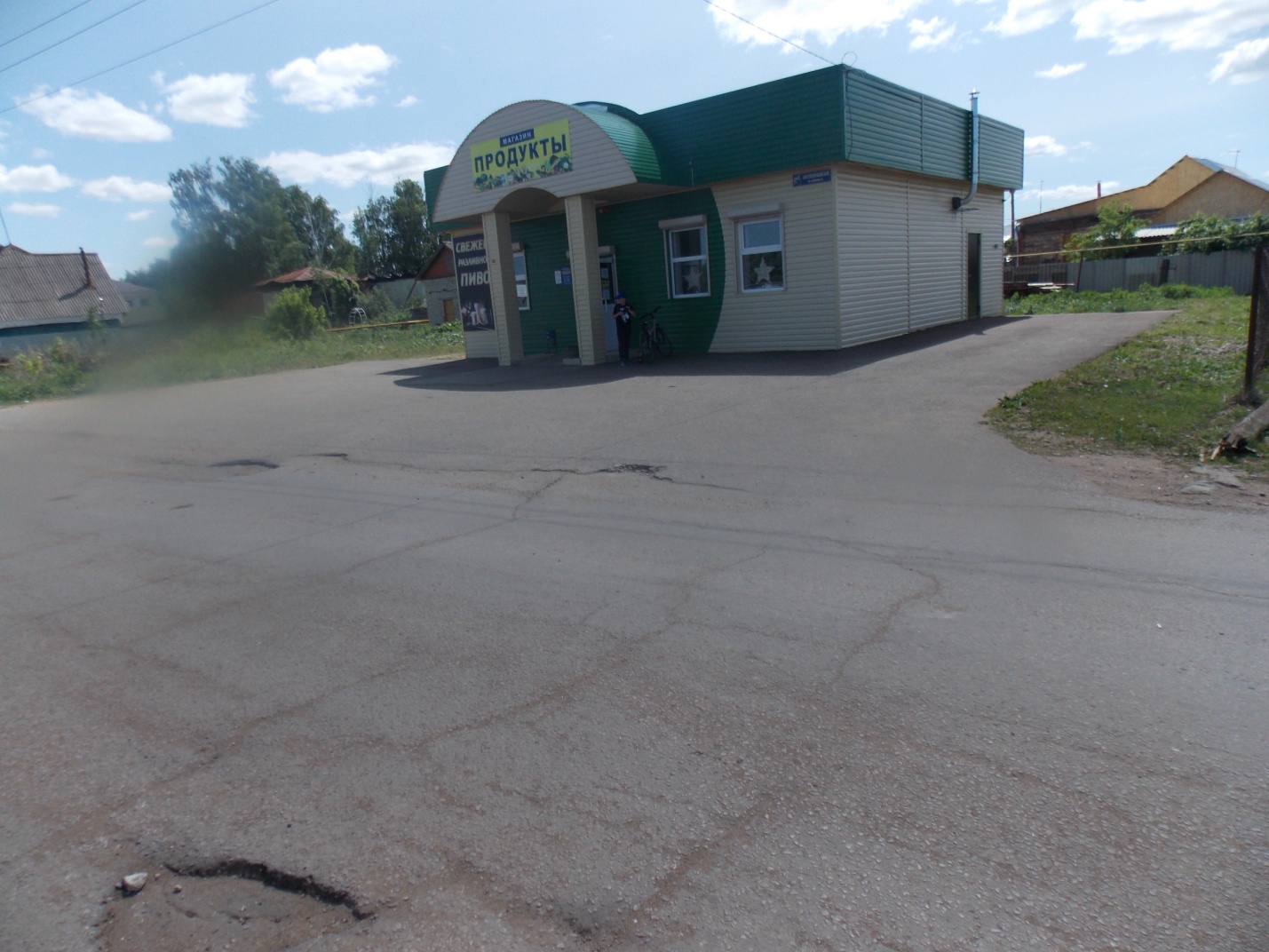 Фото 2 Просадки, ямы и трещины, износ покрытия.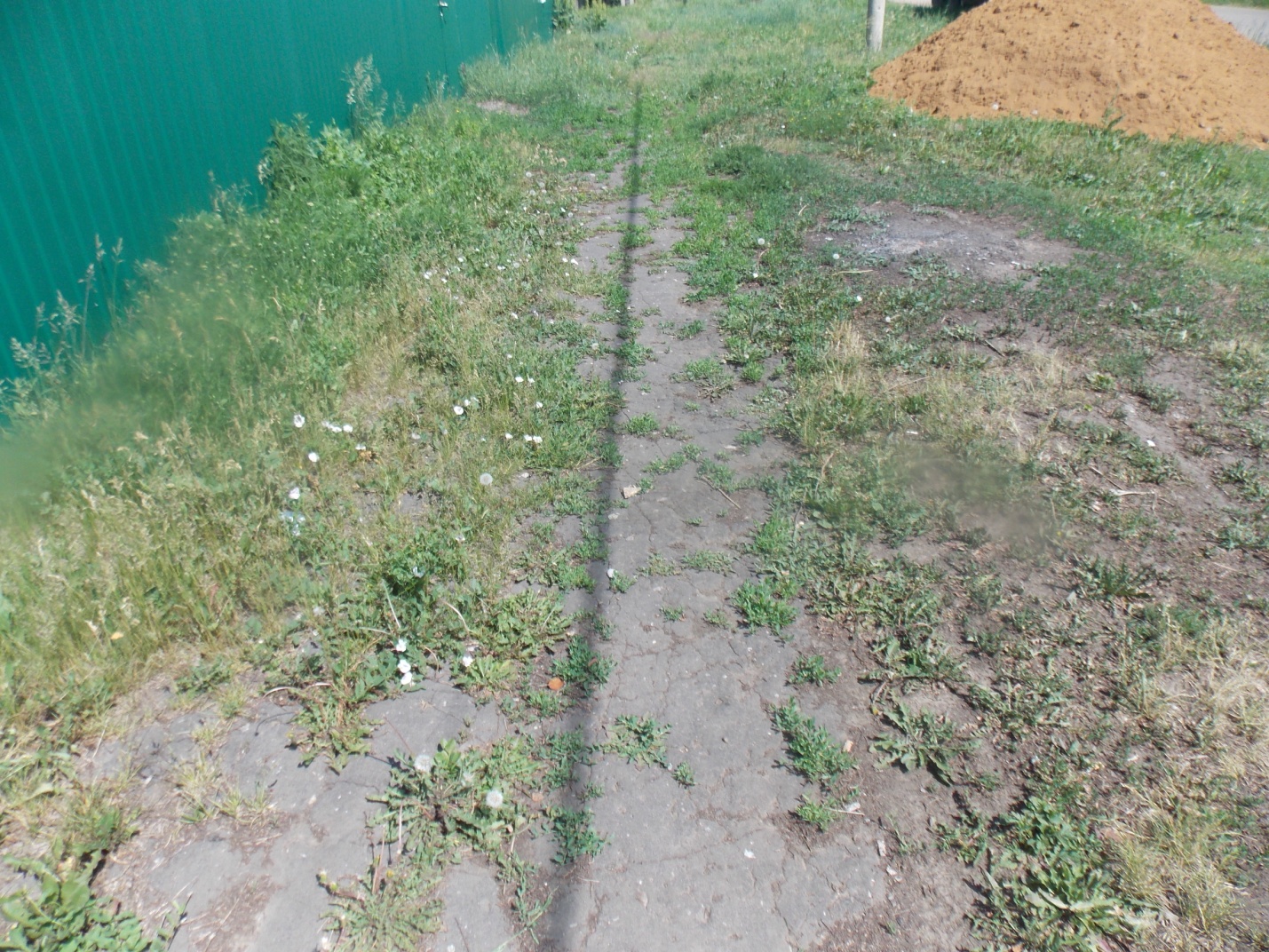 Фото 3 Тротуары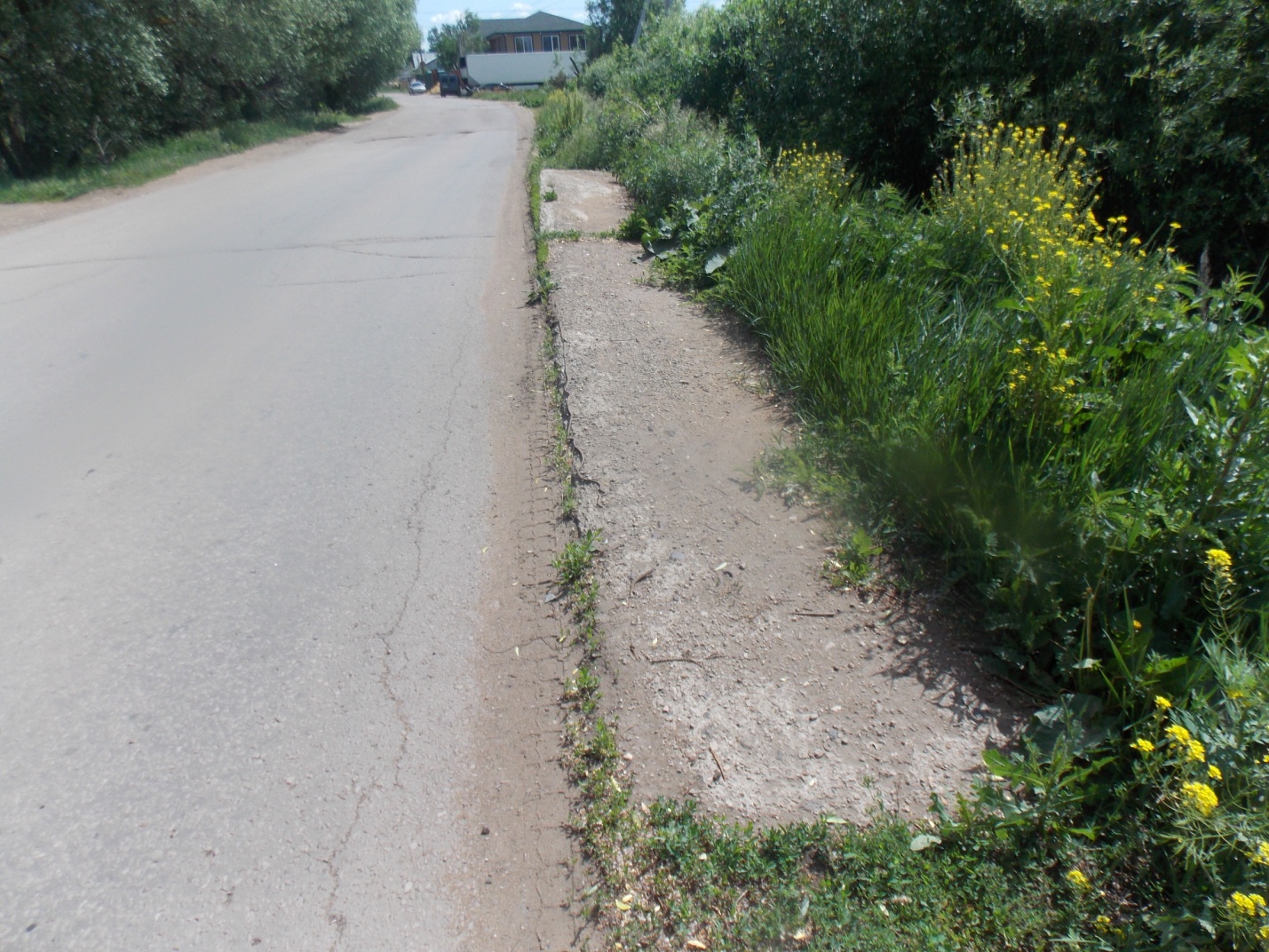 Фото 4 Коллейность, посадочные площадки.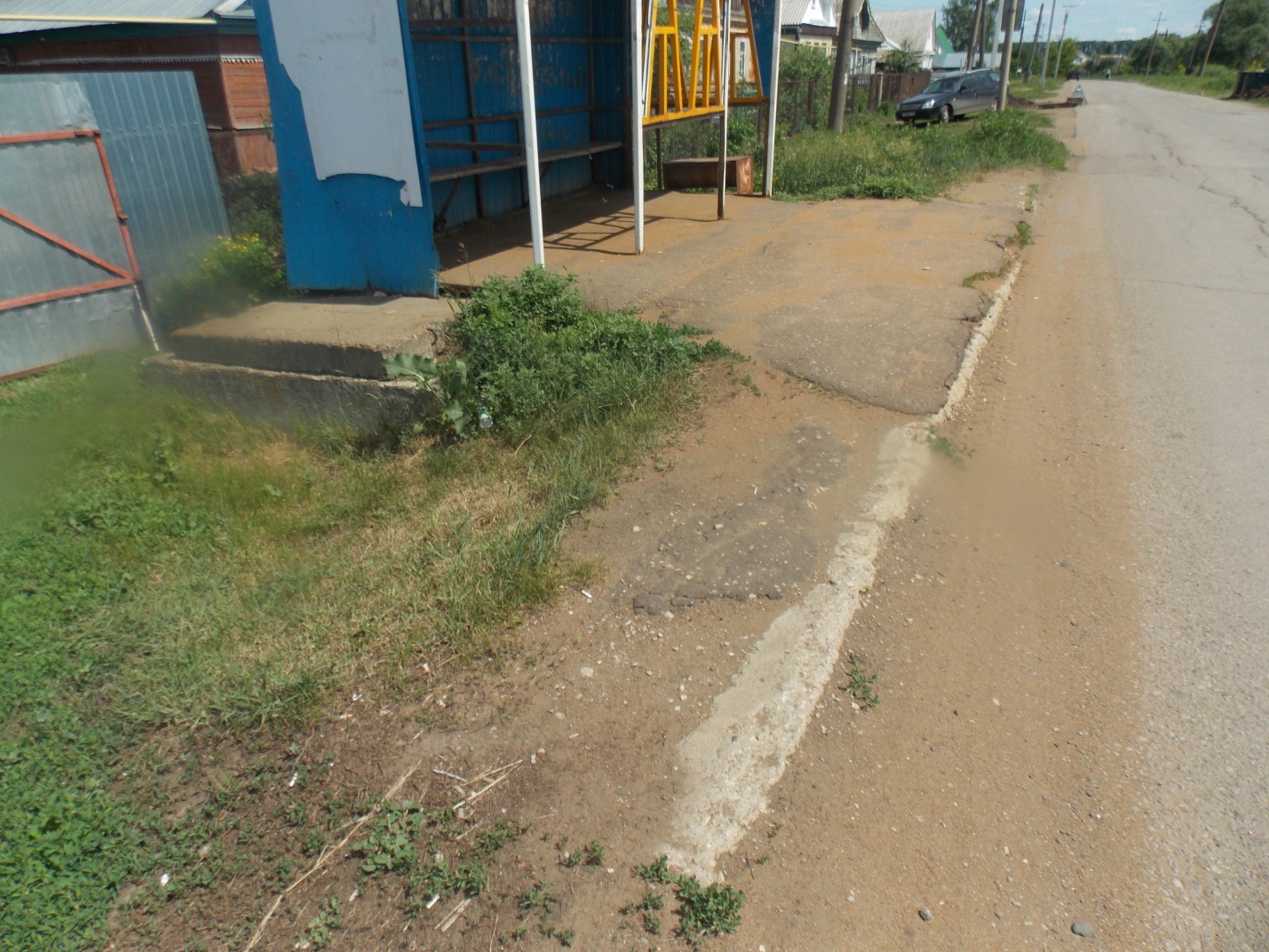 Фото 5 Автобусные павильоны.